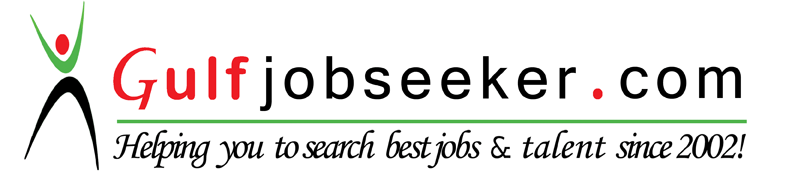 Whats app  Mobile:+971504753686 Gulfjobseeker.com CV No:259893E-mail: gulfjobseeker@gmail.comProfessional Summary: I have been working as a Human Resource Professional for more than three years and have acquired expertise in Recruitment, Training and Administration. I have diversified experience in Recruitment, Sourcing, Training, Sales, Employee Placement and Event/Office Management. I aspire to seek a full time position in Human Resources in an entity which will allow me to employ my skills and knowledge to make integral contribution in a progressive organization.Key Skills: Work Experience:HRS Global Executive Search & PlacementRecruitment Specialist								       July 2015-January 2016Industry: Banking, Finance, Insurance, NGOs, Telecom, Logistics, Construction   			 HRS Global is a leader in the HR services industry which offers a range of services for the entire employment and business spectrum and has offices and affiliates in the USA, Pakistan, Bangladesh, and UAE, with over 370 clients.Manage clients for a specific industry in acquiring the best available talent for their vacant positions. Create value by sourcing, evaluating and assisting clients in end – to – end recruitment process.Develop a sustainable relationship and continuously follow up with the HR/Line Managers at client’s end.Manage achievement of assigned revenue targets for each quarter.Sourcing, evaluating and assessing appropriate talent against vacant positions from various available sources. Maintain sufficient talent pool by interviewing and profiling candidates.Make decisions in relation to placing the right talent in the right place at the right time.Ensure all necessary documentation is in place with the client and visit/interact with clients on a regular basis to better understand their needs and culture of the organizationTeach for Pakistan (An initiative of The Abraaj Group/Aman Foundation & Teach for All, USA)Recruitment & Selection Officer	Sept 2013- July 2015Teach for Pakistan Fellowship is two year Leadership Development Program in which fellows were required to teach in a under resourced community to help children reach their full potential.Recruit and Select top students, fresh graduates and young professionals to join the Fellowship Program.Identify, cultivate and influence top students to apply and join the organization as Fellows.Review applications, conduct phone interviews and provide back end support for all selection related functions.Plan, Organize and Execute Recruitment Events, Information Sessions, Career Fairs and Assessment Centers in Karachi and Lahore.Build and maintain relationships with student leaders, administrators, career service representatives and other key stakeholders at universities to help execute an effective on-campus recruitment campaigns.Implement and track recruitment strategies designed to increase mass visibility on campuses.Recruit, select, manage and train a team of campus-based student volunteers.Oversee, manage and support overall Finance, Procurement Operations & Administration for Recruitment and Selection Department for Karachi and Lahore.Provide administrative support & logistical coordination while conducting relevant research, compiling and tracking data to monitor campaign progress and updating databases.Support the R&S Manager in conceptualizing of a marketing campaign and development of collateral.ORIX Leasing Pakistan (A part of ORIX Corporation Japan)Account Manager 								            Jan 2013- June 2013 ORIX Leasing Pakistan is Pakistan’s leading leasing company. A part of ORIX Corporation Japan, OLP offers cost effective value-added products and customized services to a wide array of customers throughout the country.Develop, maintain, and extend client relationships.Continuously monitor accounts and promote new service opportunities and creation of interactive marketing.Develop client leads and relationships & execute recommendations that drive revenue.Responsible for managing, supporting, and servicing the account related needs.Address client concerns and ensure the resolution of issues in a timely manner with follow-up when appropriateAssisting senior manager to manage the branch and documenting the leases.Executing due diligence of prospect clients.Internships:  Synergy Advertising (Sept 2011-Dec 2011) & Pakistan State Oil (Dec 2010-Jan 2011)Academic Qualification:Masters in Public Administration (MPA).University Of Karachi. GPA: 3.4. Year: 2011 (3rd Position)Bachelors in Public Administration (BPA).University Of Karachi. GPA: 3.4. Year: 2008-2010Professional Certifications and Trainings: Train The Values Trainer - CARNELIAN Own your Stage - Public Speaking Training - CARNELIANGraphic Designing Course – ARENA Multimedia Accomplishments:Awarded for Exceptional Performance during the year 2013-2014 at Teach for Pakistan/Aman Foundation. Achieved and Exceeded Recruitment Targets for the Annual Recruitment Cycle 2013-2014 Member of Recruitment Team which showed 108% progress in the entire 35 countries of Teach For All network Independently conducted in-house training of Recruitment Teams on “Personal Development” for HRS Global Personal Details: Languages   : English (Fluent)Date of Issue		: 	16th Sep 2014					           Urdu (Fluent)	Date of Expiry		:	15th Sep 2019   					           Hindi (Fluent)Date of Birth		:	1st December 1988 Marital Status		:	SingleRecruitment & SelectionTraining & DevelopmentTalent SourcingCommunicationCareer CounselingResume Reviewing|ProfilingOrientation|On BoardingEvent ManagementERP|Microsoft Dynamics|SalesforcePresentationAdministrationMS.Office, Photoshop